Cineama 2023 Projekcia krajského kola celoštátnej postupovej súťaže amatérskej filmovej tvorbyBratislavský samosprávny  kraj30. ročníkvyhlasovateľ a odborný garant: Národné osvetové centrum v Bratislave  organizátor: Malokarpatské osvetové stredisko v Modre partner: Bratislava-Staré Mesto Súťažná projekcia amatérskych filmov od autorov z Bratislavského samosprávneho kraja pod názvom Cineama 2023 sa uskutoční v sobotu 27. 5. 2023 od 9.30 do 17.05 v kinosále Kino FILM EUROPE Pistoriho palác  Štefánikova 834/25 v Bratislave. Predstaví sa Vám 38 krátkometrážnych filmov od 33 autorov a autorských kolektívov z troch vekových skupín (do 16 rokov, od 16 do 21 rokov a nad 21 rokov). Počas projekcie môžete vzhliadnuť animované filmy, hrané filmy, dokumentárne filmy a publicistiku, experimenty a videoklipy od amatérskych filmových tvorcov.Projekcia je verejná, vstup na ňu je voľný a Vy - milovníci kinematografie, ste na ňu srdečne pozvaní.Na záver po ukončení súťažnej projekcie sa uskutoční rozborový seminár s odborníkmi v oblasti kinematografie spojený s odovzdávaním cien. Program:09:30 – 10:00 		otvorenie10:00 – 11:05		I. súťažný blok						11:05 – 11:15 		prestávka11:15 – 12:45 		II. súťažný blok		12:45 – 13:30		 prestávka	13:30 – 15:25                    III. súťažný blok15:25 – 15:35	                prestávka	15:35 – 17:05                     IV. súťažný blok17:05 – 18:00 		prestávka – porota vyhodnotenie18:00 – 19:00 		rozborový seminár, vyhlásenie výsledkovZmena programu vyhradená.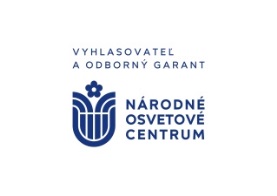 Odborný garant a vyhlasovateľ súťaže: Národné osvetové centrum                                                  Organizátor podujatia:Malokarpatské osvetové stredisko v Modre je príspevkovou organizáciou s právnou subjektivitou, ktorého zriaďovateľom je od 1.4.2002 Bratislavský samosprávny kraj. Svojím poslaním, ktorého cieľom je rozvoj miestnej a regionálnej kultúry, je jediným zariadením v Bratislavskom kraji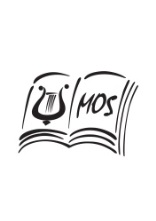 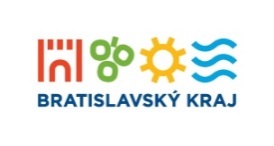 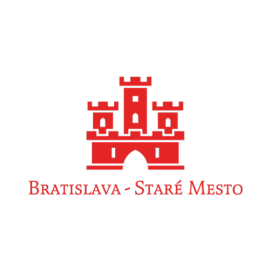 Partner podujatia:Bratislava-Staré Mesto                                         